Oznámenie protispoločenského konaniav zmysle Zákona č. 307/2014 Z.z. o niektorých opatreniach súvisiacich s oznamovaním protispoločenskej činnosti a o zmene a doplnení niektorých zákonov.Podnety, súvisiace s oznamovaním protispoločenskej činnosti môžete podať písomne:prostredníctvom pošty na adresu:  AVEX electronics, s.r.o. Fľajšová 957, 029 57  Oravská Lesná s označením „ PODNET – NEOTVÁRAŤ“, alebo do schránky na to určene,  umiestnenej v chodbe spoločnosti AVEX electronics,s.r.o.prostredníctvom elektronického formulára, ktorý zašlete na e-mailovú adresu podnety@avex.sk odovzdať osobne prostredníctvom zodpovednej osoby na personálnom oddelení.  Podnety, ktoré prijala osoba odlišná od zodpovednej osoby, je táto osoba povinná bezodkladne postúpiť na vybavenie zodpovednej osobe. * nepovinné pole ( povinné, len v prípade neanonymného oznámenia)Ochrana osobných údajovSpoločnosť AVEX electronics, s.r.o. so sídlom Fľajšová 957, 029 57  Oravská Lesná,   zabezpečuje spracúvanie poskytnutých osobných údajov v súlade so zákonom 122/2013 Z.z. o ochrane osobných údajov v znení neskorším predpisov.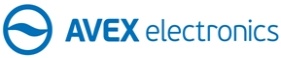 Vypracoval:Janckulíková J.Kontroloval:Bučeková G.Schválil:Bučeková G.Vydané:30.06.2015Revízia:Dátum schv.:Dokument č:Príloha č.  k OS č., formulár č.Príloha č.  k OS č., formulár č.Príloha č.  k OS č., formulár č.Strana č.:1/1Oznamovateľ:Oznamovateľ:Oznamovateľ:Oznamovateľ:Oznamovateľ:Titul, Meno a Priezvisko*:Adresa trvalého pobytu*:Ulica:Číslo:Adresa trvalého pobytu*:Mesto:PSČ:Korešpondenčná adresa*:(ak je iná, ako adresa trvalého pobytu)Ulica:Číslo:Korešpondenčná adresa*:(ak je iná, ako adresa trvalého pobytu)Mesto:PSČ:Telefónne číslo*:E-mail*:Označenie osoby proti, ktorej sa podnet podáva:Označenie osoby proti, ktorej sa podnet podáva:Titul, Meno a Priezvisko:Pracovné zaradenie:Obsah oznámenia(uviesť stručný a výstižný popis oznamovaných skutočnosti protispoločenského konania)Vyplní  AVEX electronics, s.r.o. (zodpovedná osoba)Vyplní  AVEX electronics, s.r.o. (zodpovedná osoba)Vyplní  AVEX electronics, s.r.o. (zodpovedná osoba)Vyplní  AVEX electronics, s.r.o. (zodpovedná osoba)Dátum doručenia podnetu:Dátum vybavenia podnetu:Evidenčné číslo podnetu:Podnet vybavuje:(Meno a Priezvisko)